响水县中小学2019年秋季公开招聘教师公告为适应教育事业发展需要，进一步优化师资队伍结构，根据《江苏省事业单位公开招聘人员办法》苏办法【2011】46号和《关于进一步做好全省中小学校新进教师公开招聘工作的意见》苏教规【2016】1号等规定，经市人力资源和社会保障局核准，现就我县中小学2019年秋季面向社会公开招聘教师有关事项公告如下：一、招聘岗位和名额本次计划招聘全额拨款事业编制教师34名，具体招聘岗位详见《响水县中小学2019年秋季公开招聘教师岗位表》（以下简称《岗位表》)。二、应聘人员资格条件1.具有中华人民共和国国籍，享有公民的政治权利。2.思想政治素质好，热爱教育事业，具有良好的职业道德。遵纪守法，品行端正。3.持有相应的教师资格证书，教师资格证书任教学科与报考学科一致。4.学历要求：全日制普通高校本科及以上，所学专业不限。具体条件详见《响水县中小学2019年秋季公开招聘教师职位表》（以下简称《职位表》)。5.身心健康，能适应岗位要求，年龄40周岁以下（1979年9月30日以后出生）。6.取得祖国大陆全日制普通高校学历的台湾学生和取得祖国大陆承认学历的其他台湾居民应聘时按苏人社发〔2012〕418号文件的有关规定执行。7.有下列情形之一的不得报名应聘：（1）按照《江苏省事业单位公开招聘人员办法》第38条规定存在回避关系人员；（2）尚未解除纪律处分或者正在接受纪律审查的人员、刑事处罚期限未满或者涉嫌违法犯罪正在接受调查的人员；（3）国家和省、市另有规定不得应聘到事业单位有关岗位的人员；（4）本县机关事业单位在编工作人员。三、报名与资格审核（一）报名时间、方式采取网上报名与现场确认相结合的形式，报考者只能选择城区高中、城区初中、镇区初中、镇区小学中的对应学科进行报名，不得兼报。1.网上报名应聘人员须在规定的时间内在线填写《教师招聘报名信息登记表》（请于2019年10月 16日下午6：00点前），在线填报网址为：https://u5jqoskogf.jiandaoyun.com/f/5d8db13ec6a0966b25678b2c，填报密码为 xsjyj。建议通过手机扫描右侧二维码，填报更为便捷。。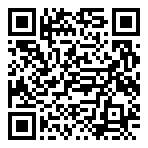 每个身份证号限填一次，填报结果可通过网址https://link.jiandaoyun.com/q/5d8db13ec6a0966b25678b2c或扫描右侧二维码查看，查询密码是xsjyj，查询时需要输入正确的身份证号。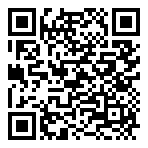 网上报名咨询电话：0515-86781028、86781038（响水县教育局人事科）。2.现场确认应聘人员须在规定时间到指定的现场进行确认。1.确认时间：2019年10月14日—16日（上午8：30-12:00，下午2:30-5:00）。2.确认地点：响水县教育局七楼人事科（响水县城灌江路171号），联系电话：0515-86781028、86781038。3.注意事项：每位报考者只能选择一个职位类别报名，填写《响水县教育系统2019年公开招聘教师报名表》，在《报名表》上粘贴本人近期二寸正面免冠彩色照片3张，并提交下列材料：①身份证原件及复印件1份;②教师资格证书原件及复印件1份。③学历证书；在国（境）外留学人员须提交经教育部中国留学服务中心认证的证明原件及复印件1份。根据江苏省物价局、财政厅《关于明确事业单位公开招聘工作人员考试收费政策的复函》(苏价费函〔2007〕146号)规定，本次公开招聘收取报考人员笔试费100元/人，于现场确认时到规财科缴纳。4.资格审核。县教育局负责对报考者的资格进行审核。城区高中、城区初中招聘岗位设1：3开考比例，镇区初中、镇区小学招聘岗位设1：2开考比例。招聘计划数与通过资格审核人数未达开考比例的，相应核减招聘数直至取消该岗位招聘计划。报考被取消岗位的人员，可在规定时间内改报其他符合条件的岗位。5.领取准考证。通过资格审查的考生，于2019年10月17日下午2:30-6:00点前凭身份证、缴费凭证到响水县教育局一楼大厅领取准考证。报考人员对所提交材料的真实性负责。凡有弄虚作假者，一经查实，取消应聘资格。四、考试和资格复审考试包括笔试和面试两部分，总分均为100分，均设60分为合格线。考试由县教育局、县人社局共同组织实施。1.笔试。笔试时间：2019年10月18日（上午9:00—10:40），笔试主要考查应聘岗位报考学科专业知识，笔试地点和要求详见准考证。2.笔试结束后，考生可在响水教育网查询笔试成绩。在笔试成绩合格人员中，按各招聘岗位拟聘用人数1：3的比例从高分到低分确定参加面试人选，尾数同分者一并跟进，不足的按实进入面试。参加面试人员名单在响水教育网公布。面试地点和要求详见准考证。3.资格复审。面试前，对面试人选进行资格复审。考生提供的证明材料影响资格复审结果的，取消面试资格，并在报考同岗位的笔试成绩合格人员中从高分到低分依次递补面试人选。参加面试人员须在2019年10月18日下午，凭本人身份证和准考证到响水教育局七楼规财科缴纳面试费100元 /人（苏价费函〔2007〕146号）。4.面试。采用上微型课和答辩方式进行，主要考查课堂教学能力。面试时间15分钟，其中微型课10分钟，答辩5分钟，总分为100分。应聘者在规定时间和指定地点封闭进行备课（时间40分钟）、上微型课、答辩。报考体育教师岗位者微型课、答辩结束后,进行个人技能展示。微型课10分钟，答辩及技能展示5分钟。面试成绩由评委组当场告知考生。5.总成绩计算方法：笔试成绩×50%+面试成绩×50%。本次招聘考试不指定参考资料，县人社局、教育局不授权任何机构组织考前培训。五、体检和考察1.按照招聘学科岗位计划1：1的比例，在笔试、面试成绩合格者中，根据总成绩从高分到低分确定参加体检考察人员（若总分相同，取笔试成绩高者；若总分相同，笔试和面试成绩亦相同，加试决出名次，加试方式、地点另行通知）。参加体检人员名单在响水教育网公布。2.体检工作由县教育局统一组织，体检费用个人自理。体检标准参照《江苏省教师资格认定体检标准及操作规程》和有关文件规定执行。考察参照江苏省考录公务员考察标准执行。体检、考察不合格人员招聘资格自然取消。3.因体检、考察不合格等原因出现空缺时，在成绩合格者中，按总成绩从高分到低分依次递补（递补方法与确定体检考察人员方法相同）。4.需选岗岗位：根据体检、考察结果确定选岗人员名单，按照总成绩分职位类别从高分到低分的顺序（同分取舍办法和相关程序同前），自主选择岗位，并办理有关聘用手续。选岗时间、地点及分组另行通知，选岗结束后这部分岗位不再递补。需选岗的岗位根据选岗结果确定拟聘用人员名单，其他岗位根据体检考察结果确定拟聘用人员名单。六、聘用1.拟聘用人员名单公示7个工作日。如出现个人明确放弃或其他导致拟招聘岗位空缺等情形的，按总成绩从高分到低分依次递补（递补方法与确定体检考察人员方法相同）,选岗的岗位不再递补。2.拟聘新教师须在正式聘用后15个工作日内将个人档案寄送至响水县教育局档案室，选岗签约时向响水县教育局人事科提供毕业证书、教师资格证书、毕业生就业报到证等原件，逾期不能提供的或档案未转入的，取消聘用资格。3.聘用人员的首聘服务期一律为5年（包括试用期），新聘用教师实行1年试用期（其中有工作经历的往届毕业生试用期为6个月），试用期满考核合格，予以定职定级。试用期满考核不合格者，取消聘用资格，终止聘用关系。4.签订协议后放弃聘用或服务期未满5年申请办理调出、辞职者，承担相应的违约责任。七、回避应聘人员与应聘学校负责人员有夫妻关系、直系血亲关系、三代以内旁系血亲关系或者近姻亲关系的，不得应聘与该校负责人员有直接上下级领导关系的教师岗位。从事公开招聘工作的负责人及其工作人员与应聘人员有上述亲属关系的，或者有其他情形可能影响招聘公正性的，应当实行回避。八、待遇被聘用人员经县相关部门审批后办理编制手续，享受我县同类教师同等待遇。同时，根据县委、县政府《印发<关于聚力创新推进创新型县份建设的政策意见>的通知》文件规定，研究生、“985、211”高校本科生给予每月每人1000元生活补助，补贴期限5年。九、纪律监督响水县纪委第四派驻纪检监察组负责对本次招聘教师工作进行监督。监督电话：0515-68878011。十、招聘工作咨询响水县招聘教师相关招聘工作咨询电话为：县人社局事管科：0515-86878566；县教育局人事科：0515-86781028、86781038。本次招聘相关政策由县人社局和县教育局负责解释。附件：1．响水县中小学2019年秋季公开招聘教师职位表2．响水县中小学2019年秋季公开招聘教师岗位表3．响水县教育系统2019年公开招聘教师报名表响水县人力资源和社会保障局响水县教育局2019年9月30 日附件3： 响水县教育系统2019年公开招聘教师报名表 注意：本表中所填内容以及所提供材料均须真实有效，如有不实之处，取消应聘资格。 附件1： 附件1： 响水县中小学2019年秋季公开招聘教师岗位表 响水县中小学2019年秋季公开招聘教师岗位表 响水县中小学2019年秋季公开招聘教师岗位表 响水县中小学2019年秋季公开招聘教师岗位表 响水县中小学2019年秋季公开招聘教师岗位表 响水县中小学2019年秋季公开招聘教师岗位表 响水县中小学2019年秋季公开招聘教师岗位表 响水县中小学2019年秋季公开招聘教师岗位表 响水县中小学2019年秋季公开招聘教师岗位表 响水县中小学2019年秋季公开招聘教师岗位表 响水县中小学2019年秋季公开招聘教师岗位表 响水县中小学2019年秋季公开招聘教师岗位表 响水县中小学2019年秋季公开招聘教师岗位表 响水县中小学2019年秋季公开招聘教师岗位表 响水县中小学2019年秋季公开招聘教师岗位表 学段 城乡 城乡 单位 语文 数学 英语 物理 化学 生物 地理 体育 信息 合计 备注 高中 城区 城区 江苏省响水中学 1 1 2 初中 城区 城区 响水县实验初级中学 1 1 初中 城区 城区 响水县实验学校（初中部） 2 2 初中 镇区 镇区 响水县周集实验学校（初中部） 1 1 初中 镇区 镇区 响水县张集中学 1 1 2 初中 镇区 镇区 响水县黄圩中学 1 1 1 3 初中 镇区 镇区 响水县六套中学 1 1 1 1 4 初中 镇区 镇区 响水县七套中学 1 1 1 1 4 初中 镇区 镇区 响水县大有中学 1 1 1 3 初中 镇区 镇区 响水县老舍中学 1 1 2 初中 镇区 镇区 响水县南河中学 1 1 2 初中 镇区 镇区 响水县港城中学 1 1 1 3 初中 镇区 镇区 响水县双港中学 1 1 小学 镇区 镇区 响水县张集中心小学 1 1 小学 镇区 镇区 响水县运河中心小学 2  1 3 合计 合计 合计 合计 11 6 2 6 2 2 1 2 2 34 附件2： 附件2： 响水县中小学2019年秋季公开招聘教师职位表 响水县中小学2019年秋季公开招聘教师职位表 响水县中小学2019年秋季公开招聘教师职位表 响水县中小学2019年秋季公开招聘教师职位表 响水县中小学2019年秋季公开招聘教师职位表 响水县中小学2019年秋季公开招聘教师职位表 响水县中小学2019年秋季公开招聘教师职位表 响水县中小学2019年秋季公开招聘教师职位表 响水县中小学2019年秋季公开招聘教师职位表 响水县中小学2019年秋季公开招聘教师职位表 响水县中小学2019年秋季公开招聘教师职位表 响水县中小学2019年秋季公开招聘教师职位表 响水县中小学2019年秋季公开招聘教师职位表 职位代码 职位类别 招聘计划数 招聘计划数 专业 学历 学历 其它资格条件 其它资格条件 其它资格条件 招聘对象 招聘对象 其他说明 K01 城区高中地理教师 1 1 地理 全日制普通高校本科及以上 全日制普通高校本科及以上 须持有与报考职位相对应的教师资格证书，专业不限。 须持有与报考职位相对应的教师资格证书，专业不限。 须持有与报考职位相对应的教师资格证书，专业不限。 年龄不超过40周岁(1979年 9月30 日以后出生)。 年龄不超过40周岁(1979年 9月30 日以后出生)。 K02 城区高中体育教师 1 1 篮球 全日制普通高校本科及以上 全日制普通高校本科及以上 须持有与报考职位相对应的教师资格证书，专业不限。 须持有与报考职位相对应的教师资格证书，专业不限。 须持有与报考职位相对应的教师资格证书，专业不限。 年龄不超过40周岁(1979年 9月30 日以后出生)。 年龄不超过40周岁(1979年 9月30 日以后出生)。 具备国家二级及以上运动员 K03 城区初中语文教师 2 2 中文 全日制普通高校本科及以上 全日制普通高校本科及以上 须持有与报考职位相对应的教师资格证书，专业不限。 须持有与报考职位相对应的教师资格证书，专业不限。 须持有与报考职位相对应的教师资格证书，专业不限。 年龄不超过40周岁(1979年 9月30 日以后出生)。 年龄不超过40周岁(1979年 9月30 日以后出生)。 K04 城区初中物理教师 1 1 物理 全日制普通高校本科及以上 全日制普通高校本科及以上 须持有与报考职位相对应的教师资格证书，专业不限。 须持有与报考职位相对应的教师资格证书，专业不限。 须持有与报考职位相对应的教师资格证书，专业不限。 年龄不超过40周岁(1979年 9月30 日以后出生)。 年龄不超过40周岁(1979年 9月30 日以后出生)。 K05 镇区初中语文教师 7 7 中文 全日制普通高校本科及以上 全日制普通高校本科及以上 须持有与报考职位相对应的教师资格证书，专业不限。 须持有与报考职位相对应的教师资格证书，专业不限。 须持有与报考职位相对应的教师资格证书，专业不限。 年龄不超过40周岁(1979年 9月30 日以后出生)。 年龄不超过40周岁(1979年 9月30 日以后出生)。 K06 镇区初中数学教师 6 6 数学 全日制普通高校本科及以上 全日制普通高校本科及以上 须持有与报考职位相对应的教师资格证书，专业不限。 须持有与报考职位相对应的教师资格证书，专业不限。 须持有与报考职位相对应的教师资格证书，专业不限。 年龄不超过40周岁(1979年 9月30 日以后出生)。 年龄不超过40周岁(1979年 9月30 日以后出生)。 K07 镇区初中英语教师 1 1 英语 全日制普通高校本科及以上 全日制普通高校本科及以上 须持有与报考职位相对应的教师资格证书，专业不限。 须持有与报考职位相对应的教师资格证书，专业不限。 须持有与报考职位相对应的教师资格证书，专业不限。 年龄不超过40周岁(1979年 9月30 日以后出生)。 年龄不超过40周岁(1979年 9月30 日以后出生)。 K08 镇区初中物理教师 5 5 物理 全日制普通高校本科及以上 全日制普通高校本科及以上 须持有与报考职位相对应的教师资格证书，专业不限。 须持有与报考职位相对应的教师资格证书，专业不限。 须持有与报考职位相对应的教师资格证书，专业不限。 年龄不超过40周岁(1979年 9月30 日以后出生)。 年龄不超过40周岁(1979年 9月30 日以后出生)。 K09 镇区初中化学教师 2 2 化学 全日制普通高校本科及以上 全日制普通高校本科及以上 须持有与报考职位相对应的教师资格证书，专业不限。 须持有与报考职位相对应的教师资格证书，专业不限。 须持有与报考职位相对应的教师资格证书，专业不限。 年龄不超过40周岁(1979年 9月30 日以后出生)。 年龄不超过40周岁(1979年 9月30 日以后出生)。 K10 镇区初中生物教师 2 2 生物 全日制普通高校本科及以上 全日制普通高校本科及以上 须持有与报考职位相对应的教师资格证书，专业不限。 须持有与报考职位相对应的教师资格证书，专业不限。 须持有与报考职位相对应的教师资格证书，专业不限。 年龄不超过40周岁(1979年 9月30 日以后出生)。 年龄不超过40周岁(1979年 9月30 日以后出生)。 K11 镇区初中信息教师 2 2 信息技术或计算机 全日制普通高校本科及以上 全日制普通高校本科及以上 须持有与报考职位相对应的教师资格证书，专业不限。 须持有与报考职位相对应的教师资格证书，专业不限。 须持有与报考职位相对应的教师资格证书，专业不限。 年龄不超过40周岁(1979年 9月30 日以后出生)。 年龄不超过40周岁(1979年 9月30 日以后出生)。 K12 镇区小学语文教师 2 2 中文 全日制普通高校本科及以上 全日制普通高校本科及以上 须持有与报考职位相对应的教师资格证书，专业不限。 须持有与报考职位相对应的教师资格证书，专业不限。 须持有与报考职位相对应的教师资格证书，专业不限。 年龄不超过40周岁(1979年 9月30 日以后出生)。 年龄不超过40周岁(1979年 9月30 日以后出生)。 K13 镇区小学英语教师 1 1 英语 全日制普通高校本科及以上 全日制普通高校本科及以上 须持有与报考职位相对应的教师资格证书，专业不限。 须持有与报考职位相对应的教师资格证书，专业不限。 须持有与报考职位相对应的教师资格证书，专业不限。 年龄不超过40周岁(1979年 9月30 日以后出生)。 年龄不超过40周岁(1979年 9月30 日以后出生)。 K14 镇区小学体育教师 1 1 体育 全日制普通高校本科及以上 全日制普通高校本科及以上 须持有与报考职位相对应的教师资格证书，专业不限。 须持有与报考职位相对应的教师资格证书，专业不限。 须持有与报考职位相对应的教师资格证书，专业不限。 年龄不超过40周岁(1979年 9月30 日以后出生)。 年龄不超过40周岁(1979年 9月30 日以后出生)。 合 计 合 计 34 34 姓 名 性别 身份证号 籍 贯 入党时间 入党时间 入党时间 入党时间 入党时间 入党时间 入党时间 照片1 照片1 照片1 照片1 照片1 照片1 照片1 学历学位情况 毕业院校 毕业院校 专业 专业 专业 学历 学历 学历 学位 学位 学位 学位 学位 毕业时间 毕业时间 毕业时间 毕业时间 毕业时间 毕业时间 毕业时间 照片1 照片1 照片1 照片1 照片1 照片1 照片1 学历学位情况 照片1 照片1 照片1 照片1 照片1 照片1 照片1 学历学位情况 照片1 照片1 照片1 照片1 照片1 照片1 照片1 教师资格证书 学段 学段 学段 学科 学科 学科 学科 学科 学科 学科 学科 学科 学科 掌握外语程度 技能证书名称 技能证书名称 技能证书名称 技能证书名称 技能证书名称 技能证书名称 技能证书名称 报考岗位代码 报考岗位名称 报考岗位名称 报考岗位名称 报考岗位名称 报考岗位名称 报考岗位名称 报考岗位名称 家庭 地址 联系电话 联系电话 联系电话 联系电话 联系电话 联系电话 联系电话 联系电话 联系电话 联系电话 家庭主要成员情况 称谓 姓名 姓名 工作单位及职务 工作单位及职务 工作单位及职务 工作单位及职务 工作单位及职务 工作单位及职务 工作单位及职务 工作单位及职务 工作单位及职务 工作单位及职务 工作单位及职务 工作单位及职务 工作单位及职务 工作单位及职务 工作单位及职务 工作单位及职务 工作单位及职务 工作单位及职务 工作单位及职务 工作单位及职务 工作单位及职务 工作单位及职务 工作单位及职务 工作单位及职务 家庭主要成员情况 家庭主要成员情况 家庭主要成员情况 个人简历（自高中起，时间到月） 奖 惩 情 况 资格审核意见 2019年 月 日 2019年 月 日 2019年 月 日 2019年 月 日 2019年 月 日 2019年 月 日 2019年 月 日 2019年 月 日 2019年 月 日 2019年 月 日 2019年 月 日 照片2 照片2 照片2 照片2 照片2 照片2 照片2 照片2 照片2 照片3 照片3 照片3 照片3 照片3 照片3 照片3 其他需要说明事项 签名： 签名： 签名： 签名： 签名： 签名： 签名： 签名： 签名： 签名： 签名： 照片2 照片2 照片2 照片2 照片2 照片2 照片2 照片2 照片2 照片3 照片3 照片3 照片3 照片3 照片3 照片3 